บันทึกข้อความ  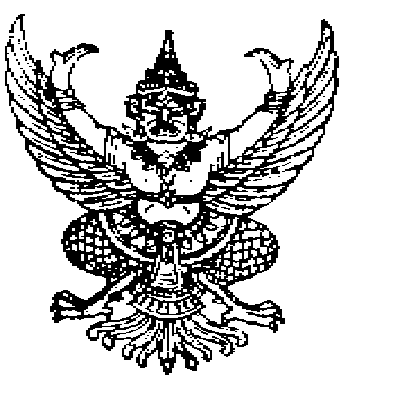 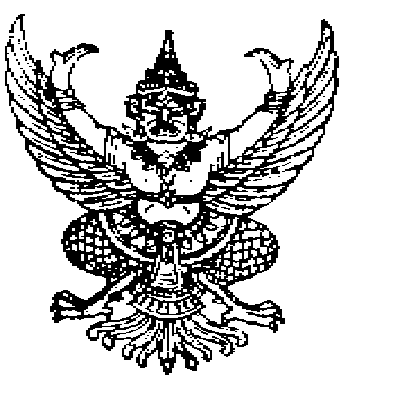 ส่วนราชการ                                                                  IP-PHONE  ที่   มกช.ชย. /	วันที่             เรื่อง  รายงานความก้าวหน้าในการดำเนินงานวิจัย (สำหรับการดำเนินงานบทที่ 1-3)เรียน   รองอธิการบดีมหาวิทยาลัยการกีฬาแห่งชาติ ประจำวิทยาเขตชัยภูมิ                 ตามที่ ข้าพเจ้า (นาย/นาง/นางสาว/ผ.ศ.) ........................................................................................ได้รับอนุมัติจัดสรรงบประมาณ (เงินรายได้) จากมหาวิทยาลัยการกีฬาแห่งชาติ วิทยาเขตชัยภูมิ ประจำปีงบประมาณ พ.ศ. ..................... จำนวน ...................บาท  ในการดำเนินงานวิจัยเรื่อง.............................................................................................................................................. (ชื่อเรื่องภาษาไทย) ...........................................................................................................................................(ชื่อเรื่องภาษาอังกฤษ)       ในการนี้ เพื่อให้การกำกับติดตามการดำเนินงานวิจัย เป็นไปด้วยความเรียบร้อย จึงขอรายงานความก้าวหน้าในการดำเนินงานดังนี้ สถานภาพของโครงการวิจัย  (ประกอบด้วย การดำเนินงานวิจัยที่ได้ดำเนินการไปแล้ว เช่น การเก็บรวบรวมข้อมูล การจัดทำรายละเอียดบทที่ ) ....................................................ขณะนี้อยู่ระหว่าง (กรุณาระบุขั้นตอน เช่น อยู่ระหว่างเก็บข้อมูล การวิเคราะห์ข้อมูล ) …………………...............
โดยมีกิจกรรมที่จะดำเนินการในขั้นตอนต่อไปคือ ( เช่น สรุปผลการทดลอง ร่างรายงานวิจัยฉบับสมบูรณ์ฯลฯ) .........................................................................................................................................................................จึงเรียนมาเพื่อโปรดทราบผู้รายงาน/ผู้วิจัยลงชื่อ 						(					)วันที่ 	 เดือน 		 พ.ศ. 		ความเห็นหัวหน้างานวิจัยระดับคณะ  ทราบลงชื่อ 							    (                                        	)วันที่ 	 เดือน 		 พ.ศ. 	ความเห็นหัวหน้างานวิจัยระดับวิทยาเขต  ทราบลงชื่อ 							(	                                                	)วันที่ 	 เดือน 		 พ.ศ. 		รองอธิการบดี  ทราบลงชื่อ 							(นายพิทักษ์ วงแหวน)รองอธิการบดีมหาวิทยาลัยการกีฬาแห่งชาติประจำวิทยาเขตชัยภูมิวันที่ 	 เดือน 		 พ.ศ. 		